                                   29.10.2020                             пгт. Рыбная Слобода                           № 23ргОб утверждении графика выездного личного приема граждан В соответствии с Федеральным законом от 2 мая 2006 года №59-ФЗ «О порядке рассмотрения обращений граждан Российской Федерации», Законом Республики Татарстан от 12 мая 2003 года № 16-ЗРТ «Об обращениях граждан в Республике Татарстан»:1. Утвердить график выездного личного приема граждан должностными лицами Совета и Исполнительного комитета Рыбно-Слободского муниципального района Республики Татарстан на  2020-2021 годы согласно приложению.2. Рекомендовать главам сельских поселений Рыбно-Слободского муниципального района Республики Татарстан обеспечить организацию и проведение выездного личного приема граждан должностными лицами Совета и Исполнительного комитета Рыбно-Слободского муниципального района Республики Татарстан.3.Настоящее распоряжение разместить на официальном сайте Рыбно-Слободского муниципального района Республики Татарстан в информационно-телекоммуникационной сети Интернет по веб-адресу: http://ribnaya-sloboda.tatarstan.ru и на информационных стендах органов местного самоуправления Рыбно-Слободского муниципального района Республики Татарстан.4. Контроль за исполнением настоящего распоряжения возложить на руководителя Аппарата Совета Рыбно-Слободского муниципального района Республики Татарстан Замалиева Р.Р.И.о. Главы                                                                                       Ф.Г. АхметзяноваУтвержденраспоряжением Главы Рыбно-Слободского муниципального района Республики Татарстанот 29.10.2020 № 23ргГрафик выездного личного приема граждан должностными лицами Совета и Исполнительного комитета Рыбно-Слободского муниципального района Республики Татарстан на  2020-2021 годыГЛАВА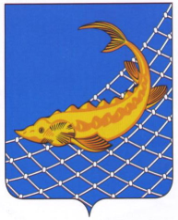 РЫБНО-СЛОБОДСКОГОМУНИЦИПАЛЬНОГО РАЙОНАРЕСПУБЛИКИ ТАТАРСТАНТАТАРСТАН РЕСПУБЛИКАСЫ.БАЛЫК БИСТӘСЕМУНИЦИПАЛЬ  РАЙОНЫБАШЛЫГЫРАСПОРЯЖЕНИЕБОЕРЫК№п/пНаименование СПДата и времяНаименование органа, представитель которого проводит выездной прием1Большемашлякское СП03.11.2020, 1400-1600 часСовет Рыбно-Слободского муниципального района Республики Татарстан (далее – Совет)2Кутлу-Букашское СП17.11.2020, 1400-1600 часИсполнительный комитет Рыбно-Слободского муниципального района Республики Татарстан (далее – Исполнительный комитет)3Балыклы-Чукаевское СП01.12.2020, 1400-1600 часСовет4Большесалтанское СП15.12.2020, 1400-1600 часИсполнительный комитет5Троицко-Урайское СП02.03.2021, 1400-1600 часСовет6Урахчинское СП16.03.2021, 1400-1600 часИсполнительный комитет7Анатышское СП30.03.2021, 1400-1600 часСовет8Полянское СП 13.04.2021, 1400-1600 часИсполнительный комитет9Большекульгинское СП27.04.2021, 1400-1600 часСовет10Большеошнякское СП11.05.2021, 1400-1600 часИсполнительный комитет11Кугарчинское СП 25.05.2021, 1400-1600 часСовет12Козяково-Челнинское СП08.06.2021, 1400-1600 часИсполнительный комитет13Корноуховское СП22.06.2021, 1400-1600 часСовет14Кукеевское СП06.07.2021, 1400-1600 часИсполнительный комитет15Масловское СП20.07.2021, 1400-1600 часСовет16Новоарышское СП03.08.2021, 1400-1600 часИсполнительный комитет17Большеелгинское СП17.08.2021, 1400-1600 часСовет18Русско-Ошнякское СП07.09.2021, 1400-1600 часИсполнительный комитет19Шеморбашское СП21.09.2021, 1400-1600 часСовет20Биектауское СП05.10.2021, 1400-1600 часИсполнительный комитет21Нижнетимерлекское СП19.10.2021, 1400-1600 часСовет22Шетнево-Тулушское СП02.11.2021, 1400-1600 часИсполнительный комитет23Юлсубинское СП16.11.2021, 1400-1600 часСовет24Шумковское СП30.11.2021, 1400-1600 часИсполнительный комитет25Шумбутское СП14.12.2021, 1400-1600 часСовет26Бетьковское СП28.12.2021, 1400-1600 часИсполнительный комитет